АДМИНИСТРАЦИЯКРАСНОКАМСКОГО МУНИЦИПАЛЬНОГО РАЙОНАПЕРМСКОГО КРАЯПОСТАНОВЛЕНИЕ09.11.2016                                                                                                             № 724                                                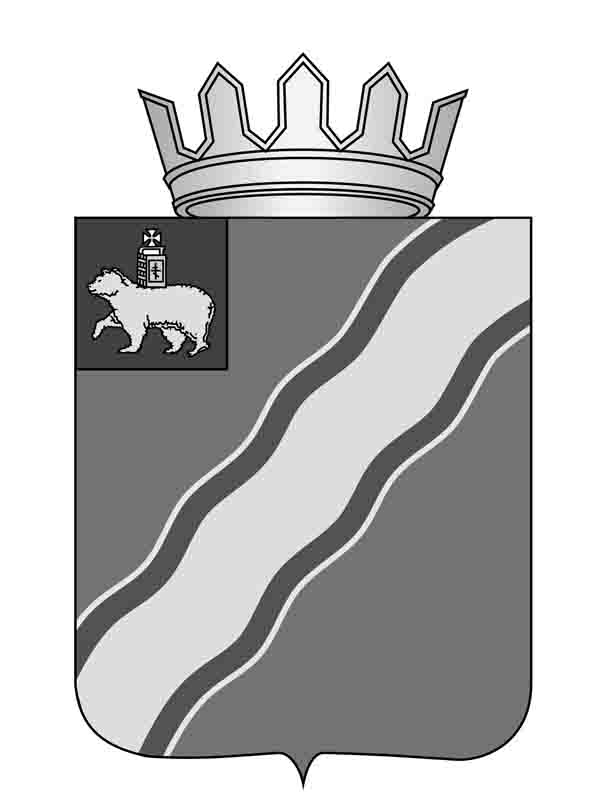 О внесении изменений в Приложение 1 к Порядку предоставления субсидии на оказание консультационной поддержки субъектам малого и среднего предпринимательства Краснокамского муниципального района «Договор №__ о предоставлении субсидии на оказание консультационной поддержки субъектам малого и среднего предпринимательства Краснокамского муниципального района», утвержденному постановлением администрации Краснокамского муниципального района от 16.04.2014 г. № 536	В соответствии со статьей 78.1 Бюджетного кодекса Российской Федерации, Федеральным законом от 24 июля 2007 г. № 209-ФЗ «О развитии малого и среднего предпринимательства в Российской Федерации», постановлением администрации Краснокамского муниципального района от 12 февраля 2014 г. № 133 «Об утверждении ведомственной целевой программы «Развитие и поддержка субъектов малого и среднего предпринимательства Краснокамского муниципального района на 2014-2016 годы» администрация Краснокамского муниципального районаПОСТАНОВЛЯЕТ:Внести в Приложение 1 к Порядку предоставления субсидии на оказание консультационной поддержки субъектам малого и среднего предпринимательства Краснокамского муниципального района «Договор №__ о предоставлении субсидии на оказание консультационной поддержки субъектам малого и среднего предпринимательства Краснокамского муниципального района», утвержденному постановлением администрации Краснокамского муниципального района от 16.042014 г. № 536 «Об утверждении Порядка предоставления субсидии на оказание консультационной поддержки субъектам малого и среднего предпринимательства Краснокамского муниципального района» следующие изменения:1.1. пункт 3.1. раздела 3. «Обязанности сторон» дополнить подпунктом 3.1.6. следующего содержания: «3.1.6. не приобретать за счет полученных средств иностранную валюту, за исключением операций, осуществляемых в соответствии с валютным законодательством Российской Федерации, при закупке (поставке) высокотехнологичного импортного обордования, сырья и комплектующих изделий, а также связанных с достижением целей предоставления указанных средств иных операций.»;1.2. раздел 3. «Обязанности сторон» дополнить пунктом 3.3. следующего содержания: «3.3. Исполнитель дает согласие на проведение Администрацией и органом муниципального финансового контроля проверок с целью соблюдения условий, целей и порядка предоставления субсидии.».Постановление подлежит опубликованию в специальном выпуске «Официальные материалы органов местного самоуправления Краснокамского муниципального района газеты «Краснокамская звезда».3. Контроль за исполнением постановления возложить на первого заместителя главы Краснокамского муниципального района по социально-экономическому развитию  В.Ю. Капитонова.Глава Краснокамскогомуниципального района -глава администрации Краснокамскогомуниципального района                                                       Ю.Ю.КрестьянниковИ.И. Куличков4-48-90